NominationAt a minimum the nominee must:Be a currently registered Scouter.Be trained in their position.Wear a proper uniform to Boy Scout activities.Promotes a boy/girl run troop and is there for support and advice.Motivates the other adult leaders.Promotes training for youth and adults in the Troop.Not have received this award in the last year.Please describe the nominee’s outstanding service in a way that may be used at the award presentation.  Attach your narrative.Nomination Submitted By:Nominations must be turned in by January 22, 2024 to:Josh Jones-St. Clair (Joshua.jonesstclair@scouting.org).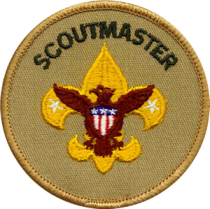 Scoutmaster of the Year AwardThis local award of the Monitor Merrimac District has been establishedto recognize the Scoutmaster who provides the best Scoutexperience to the youth members of the troop.  Any registeredScouter in the Monitor Merrimac District may nominate a Scoutmaster.The Scoutmaster of the Year will receive special recognition at theDistrict’s recognition banquet.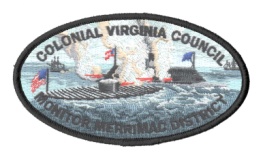 Name:Troop:Possible PointsPoints EarnedUnit rechartered on time10Participated in Council Fund Raiser10Roundtable Attendance1 eachNational Camping Award10Summer Camp Attendance(Attendees/number of Scouts) * 10Percentage of Rank Advancement(Total advancement/number of boys) * 10Held a Friends of Scouting presentation10Journey to ExcellenceBronze (5), Silver (10), Gold (15)Attended other training events2 eachTOTAL:TOTAL:Your Name:Telephone: